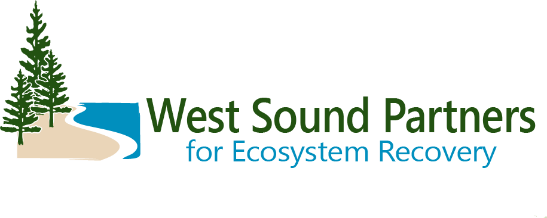 WSPER Lead Entity 2024 Salmon Habitat Project Grant Round ScheduleRCO schedule 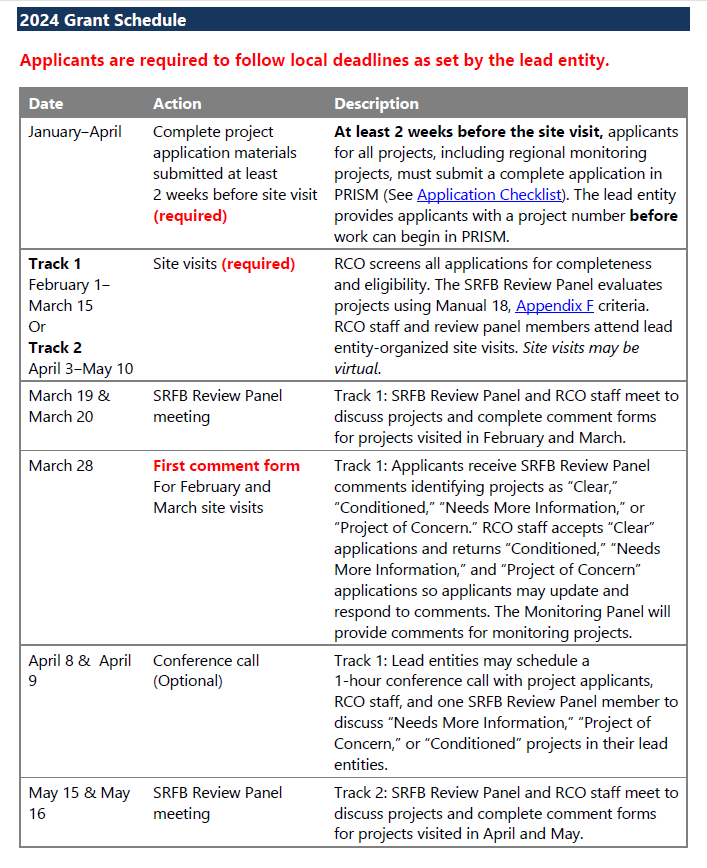 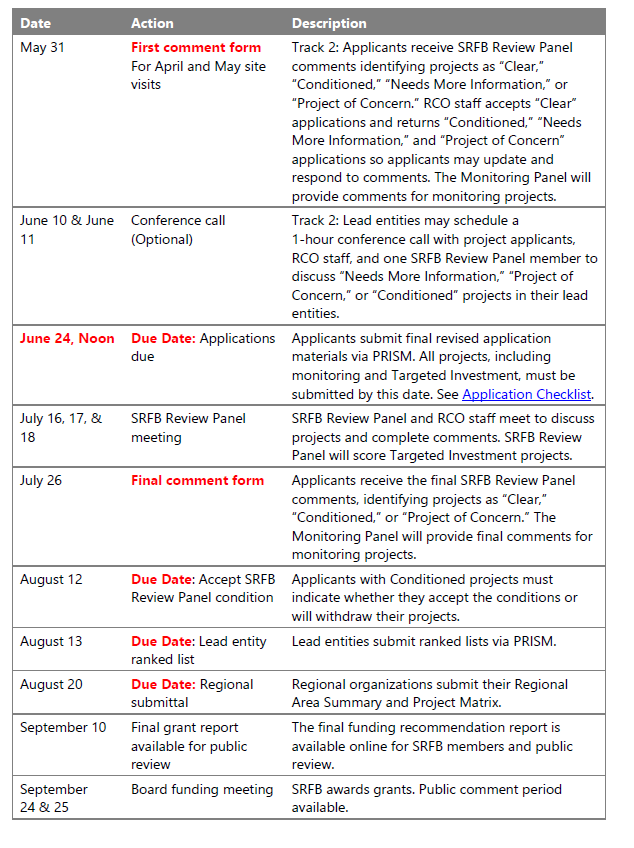 PhaseDateDescriptionPlanningOctober 3Call for projectsPlanningNovember 21Discuss projects, letter of intent, call for projects as neededPlanningJanuary 3Letter of intent duePlanningJanuary 9Sponsors present their projects and get feedbackPlanningJanuary 30Preliminary project applications due in PRISM (do not hit submit)PlanningJan 30 – Feb 19Application technical review periodPlanningFeb 20 TBDSite visit w/SRFB review panel; First choice: Mar 12 & 13; Second choice: Mar 5 & 6; Third choice: Feb 20 & 21PlanningMarch 28SRFB Review Panel comment form released identifying projects as “Clear,” “Conditioned,” “Needs More Information,” or “Project of Concern.” Monitoring Panel will provide comments for monitoring projects.PlanningApril 8 & 91-hr call w/SRFB Panel for project sponsors to discuss “Need More Information,” “Project of Concern,” or “Conditioned” projects LE Develops Habitat List April 17Sponsors submit final responses to Review Panel commentsLE Develops Habitat List May 7TAG submits scores to WSPER Coordinator for processingLE Develops Habitat List May 14TAG meeting: discuss scores and produce ranked listLE Develops Habitat List May 28WG meeting: TAG chair provides recommendations and requests feedback and approvalLE Develops Habitat List June TBDEC meeting: WG chair provides recommendation and requests feedback and approvalLE Develops Habitat List June 21 Final applications due in PRISM Funding DecisionJuly 26Review Panel comments distribute to sponsorsFunding DecisionAugust 12Applications with conditioned projects must accept conditions or withdraw projectFunding DecisionAugust 13Coordinator submits ranked list Funding DecisionSept 24-25Salmon Recovery Funding Board awards grants